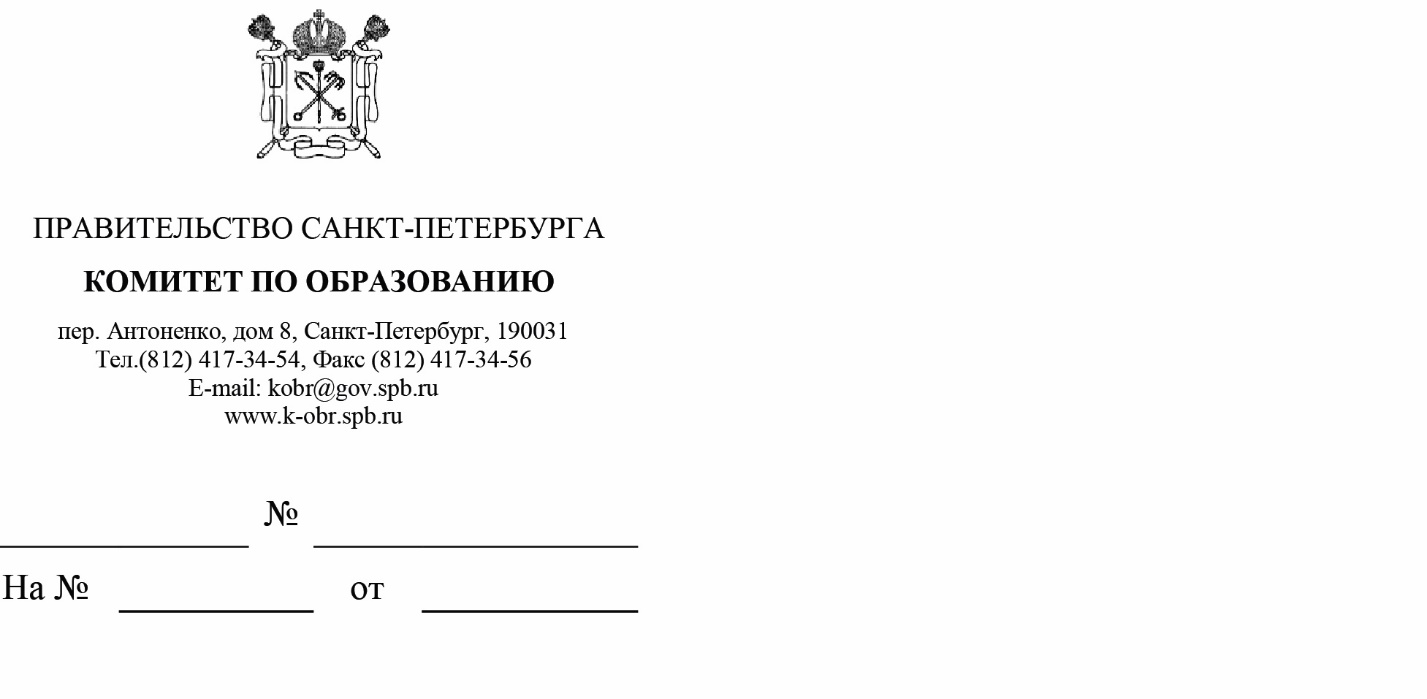 Информационно-методическое письмо об организации в 2020 году деятельности 
по признанию образовательных учреждений экспериментальными площадками, педагогическими лабораториями 
и ресурсными центрами общего образования  Уважаемые руководители!В соответствии с пунктами 2.1.4, 3.2.1 и 4.1.5 Положения о региональной инновационной площадке, утвержденного распоряжением Комитета по образованию 
от 04.08.2014 № 3364-р (далее – Положение), информируем Вас об организации 
в 2020 году деятельности по признанию образовательных учреждений (далее  - ОУ) экспериментальными площадками, педагогическими лабораториями и ресурсными центрами общего образования.Заявка ОУ (объединения ОУ) на признание экспериментальной площадкой  должна быть оформлена в соответствии с пунктом 2.2.2 Положения. Обращаем Ваше внимание, что распоряжением Комитета по образованию от 06.08.2019 № 2270-р 
в Положение внесены изменения, в том числе и в форму проекта ОЭР. Актуальная версия Положения размещена на сайте Комитета по образованию (http://k-obr.spb.ru/napravleniya-deyatelnosti/innovacionnaya-deyatelnost/normativnye-dokumenty/federalnogo-urovnya/).Перечень тем проектов ОЭР (с указанием конечного продукта), по которым возможна подача заявок, представлен в Приложении № 1 к настоящему письму. Раздел проекта ОЭР «Конечный продукт(ы)» дополняется претендентом. К Заявке на признание ОУ экспериментальной площадкой необходимо приложить:1. Информационную справку об ОУ по форме согласно Приложению № 2 
к настоящему письму (далее - Информационная справка).2. Съемный носитель информации, содержащий в формате Word все материалы Заявки и Информационную справку.Прием Заявок ОУ на признание экспериментальными площадками будет осуществляться 02.04.2020 с 14.30 до 17.00 в актовом зале Комитета по образованию. В апреле 2020 года в соответствии с пунктом 2.2.3 Положения будет проведен конкурсный отбор проектов ОЭР по каждой теме. Критерии для оценки заявок 
на признание ОУ экспериментальной площадкой утверждены на заседании Совета 
по образовательной политике при Комитета по образованию (протокол № 5 от 18.10.2019) и размещены на сайте Комитета по образованию  (http://k-obr.spb.ru/o-komitete/sovet-po-obrazovatelnoj-politike-pri-komitete-po-obrazovaniyu/eksperty-soveta-po-obrazovatelnoj-politike/)Рассмотрение заключений экспертов Советом по образовательной политике 
при Комитете по образованию запланировано на май 2020 года. При положительном решении Совета статус экспериментальной площадки может быть присвоен ОУ 
с 01.09.2020 или с 01.01.2021 (предполагаемую дату начала реализации проекта ОЭР претенденту необходимо указать в Заявке и Информационной справке). Распоряжение Комитета по образованию о признании ОУ экспериментальной площадкой будет издано до 01.06.2020.Заявки ОУ на признание педагогическими лабораториями и ресурсными центрами общего образования в 2020 году приниматься не будут.Просим довести информацию до сведения руководителей ОУ района.Приложение: 1. Задание на выполнение образовательными учреждениями 
опытно-экспериментальной работы по решению актуальных задач развития системы образования Санкт-Петербурга на 4 л. в 1 экз.2. Форма информационной справки об образовательном 
учреждении-претенденте на признание экспериментальной площадкой 
на 1 л. в 1 экз.С уважением, заместитель председателя Комитета                                                                И.А. АсланянКреславская О.А.576-18-95Приложение № 1к письму Комитета по образованиюот __________________ № ____________Задание на выполнение образовательными учреждениями 
опытно-экспериментальной работы по решению актуальных задач развития системы образования Санкт-ПетербургаПриложение № 2к письму Комитета по образованиюот __________________ № ____________Информационная справка об образовательном учрежденииПолное наименование образовательного учреждения в соответствии с уставом ___________________________________________________________________________________________________________________________________________________________________________Руководитель ОУ _________________     _________________                                                 подпись                                    ФИО                                                   М.П.№Тема проекта ОЭРКонечный продукт(ы)1.Совершенствование возможностей раннего развития детей в условиях дошкольного образования (повторно)Программы психолого-педагогического сопровождения воспитанников ДОУ в возрасте от 2-х месяцев до 3-х лет с диагностическими инструментами для определения динамики индивидуального развития.Программы просвещения для родителей (законных представителей) детей в возрасте от 2-х месяцев до 3-х лет.Программы консультационной психолого-педагогической, методической и консультативной помощи родителям (законным представителям) детей 
в возрасте от 2-х месяцев до 3-х лет (с элементами дистанционной поддержки).Методика (критерии и показатели) для оценки сформированности среды ДОУ для воспитанников от 2-х месяцев до 3-х лет, обеспечивающих раннее развитие детей (не ниже требований ФГОС ДО).Определяется по выбору заявителя2.Определение взаимосвязи готовности детей 
к обучению школе и их самооценки 
в условиях образовательной организации, реализующей программы дошкольного образования (повторно)Программы обучения педагогических работников технологиям (методикам) определения самооценки детей старшего дошкольного возраста 
и ее взаимосвязи с готовностью к обучению школе.Методические рекомендации для педагогов по определению взаимосвязи готовности детей старшего дошкольного возраста к обучению школе 
и их самооценки.Определяется по выбору заявителя3.Обновление технологий обучения по предметам естественно-научного цикла (предмет(ы) определяе(ю)тся заявителями) в основной 
и средней школе с использованием элементов сетевого обучения для обеспечения качественного образования (для объединения образовательных учреждений)Методические рекомендации для педагогов по выбранному(ым) предмету(там) естественно-научного цикла.Методика (критерии и показатели) оценки оснований для выбора эффективной технологии обучения. Определяется по выбору заявителей4.Обновление технологий обучения по предметам гуманитарного цикла (предмет(ы) определяе(ю)тся заявителями) в основной 
и средней школе с использованием элементов сетевого обучения для обеспечения качественного образования (для объединения образовательных учреждений)Методические рекомендации для педагогов по выбранному(ым) предмету(там) гуманитарного цикла.Методика (критерии и показатели) оценки оснований для выбора эффективной технологии обучения. Определяется по выбору заявителей5.Совершенствование информационной безопасности образовательного процессаМетодические рекомендации для руководителей образовательных учреждений по технической оснащенности и организации единого информационного пространства образовательного учреждения.Методические рекомендации для педагогов по обеспечению информационной безопасности участников образовательных отношений.Комплект учебно-методических материалов по ознакомлению участников образовательных отношений с основами информационной безопасности.Определяется по выбору заявителя6.Обеспечение профессионального роста педагогов 
в условиях цифровой образовательной средыМодель цифровой образовательной среды образовательного учреждения как единой среды коммуникации и профессионального роста педагогов.Методические рекомендации для руководителей образовательных учреждений по обеспечению профессионального роста педагогов в условиях цифровой образовательной среды образовательного учреждения.Методические рекомендации для руководителей образовательных учреждений по изменению внутренней системы повышения квалификации для обеспечения профессионального роста педагогов на основе практик формального, неформального и информального образования.Определяется по выбору заявителя7.Формирование культуры исследователяв проектной деятельности обучающихся основной школыАлгоритм формирования культуры исследователя у обучающихся основной школы.Методические рекомендации для педагогов по выбору проблем исследования для осуществления проектной деятельности обучающимися основной школы. Методические рекомендации для педагогов по поддержке формирования у обучающихся основной школы культуры исследователя.Методика (критерии и показатели) оценки сформированности 
у обучающихся основной школы культуры исследователя.Определяется по выбору заявителя8.Совершенствование организационно-педагогических условий подготовки школьников на уровнях основного и среднего общего образования к участию в заключительном этапе всероссийской олимпиады школьников 
по предметам/предмету (английский язык, испанский язык, итальянский язык, немецкий язык, ОБЖ, право, технология, химия, экономика) (определяется заявителем)Описание системы (алгоритма) создания организационно-педагогических условий подготовки школьников к участию в заключительном этапе всероссийской олимпиады школьников по выбранному(ым) предмету(ам).Описание системы (алгоритма) работы с педагогическими кадрами
 по подготовке школьников к участию в заключительном этапе всероссийской олимпиады школьников по выбранному(ым) предмету(ам).Программы курсов внеурочной деятельности и (или) дополнительного образования, направленные на подготовку школьников на уровнях основного 
и среднего общего образования к участию в заключительном этапе всероссийской олимпиады школьников по выбранному(ым) предмету(ам).Программы психолого-педагогического сопровождения участников заключительного этапа всероссийской олимпиады школьников 
по выбранному(ым) предмету(ам).Методические рекомендации для руководителей образовательных учреждений по совершенствованию организационно-педагогических условий подготовки школьников на уровнях основного и среднего общего образования 
к участию в заключительном этапе всероссийской олимпиады школьников 
по выбранному(ым) предмету(ам).Определяется по выбору заявителя9.Формирование профессиональных/кросс-возрастных (определяется заявителем) сообществ Петербургской школы для поддержки и продвижения идей Национальной технологической инициативы Алгоритм (описание системы) формирования и деятельности профессионального/кросс-возрастного сообщества для поддержки 
и продвижения идей Национальной технологической инициативы.Примерная программа деятельности профессионального/кросс-возрастного сообщества для поддержки и продвижения идей Национальной технологической инициативы в Петербургской школе.Интернет-ресурс профессионального/кросс-возрастного сообщества.Определяется по выбору заявителя10.Новые практики воспитания, обеспечивающие повышение образовательной мотивации обучающихся основной и средней школыОписание практик воспитания, обеспечивающих повышение образовательной мотивации обучающихся основной и средней школы.Методические рекомендации для педагогов и администрации образовательного учреждения по внедрению практик воспитания.Методика оценки влияния практик воспитания на образовательную мотивацию обучающихся основной и средней школы.Определяется по выбору заявителя11.Формирование организационной готовности к изменениям в процессе управления образовательной организацией (повторно)Алгоритм (описание системы) работы по формированию организационной готовности к изменениям в процессе управления образовательной организацией.Методические рекомендации для руководителей по формированию организационной готовности к изменениям в процессе управления образовательной организацией.Методика оценки организационной готовности к изменениям.Определяется по выбору заявителяКраткое наимено-вание ОУРайонСанкт-ПетербургаНазвание проекта ОЭРСведения о предполагаемом научном руководителе (ФИО, ученая степень, место работы, должность)Предполагаемые сроки реализации проекта ОЭР/ программы диссеминации инновации(дд.мм.гг.-дд.мм.гг)e-mail